সঞ্চয় সপ্তাহ-২০২২ এর কিছু ছবি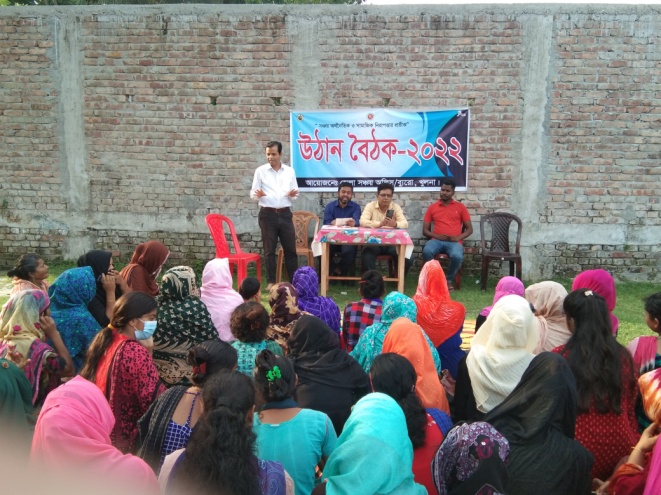 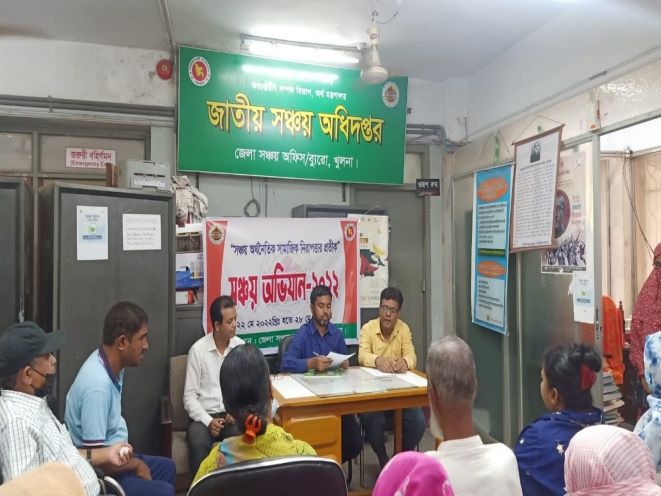 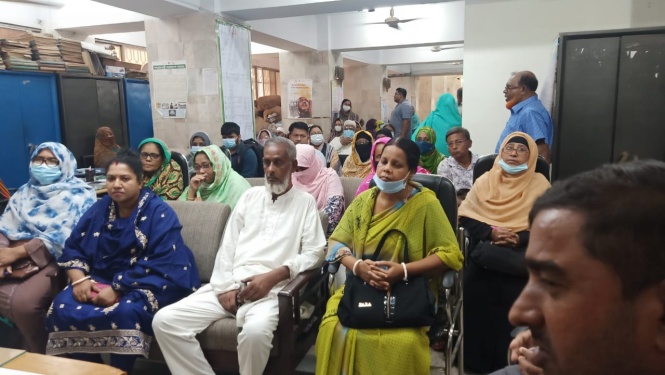 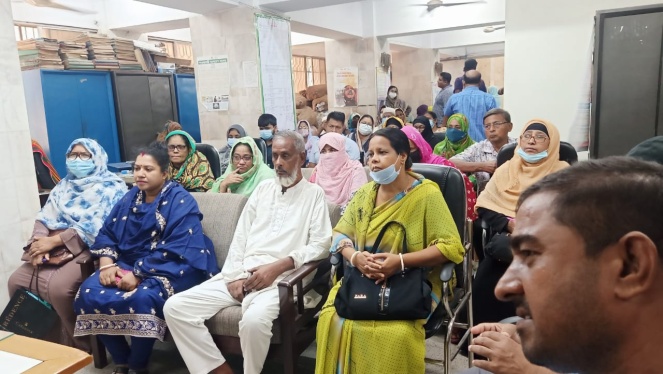 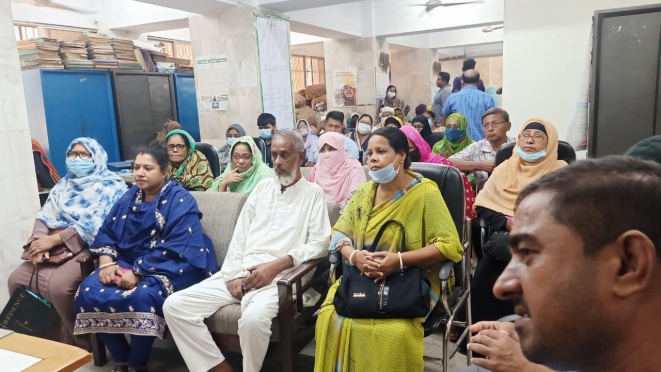 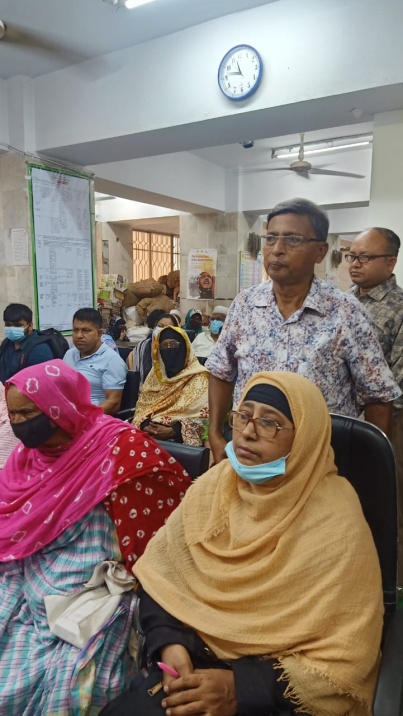 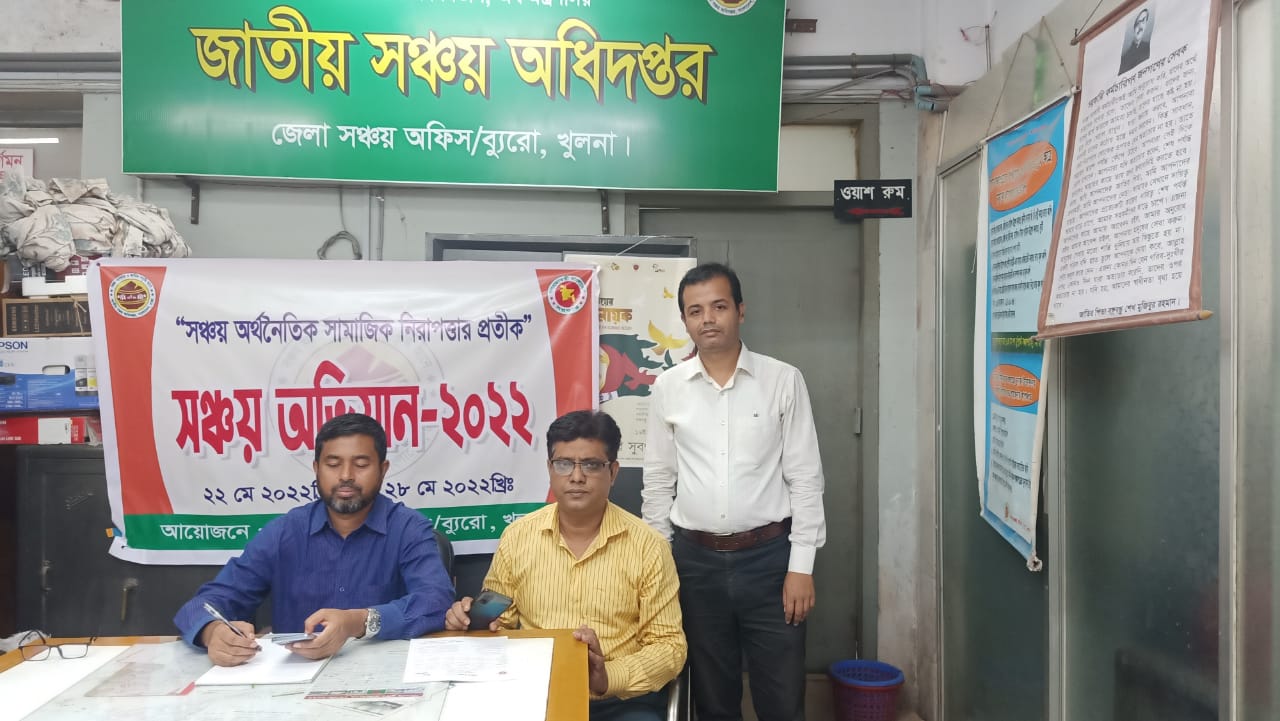 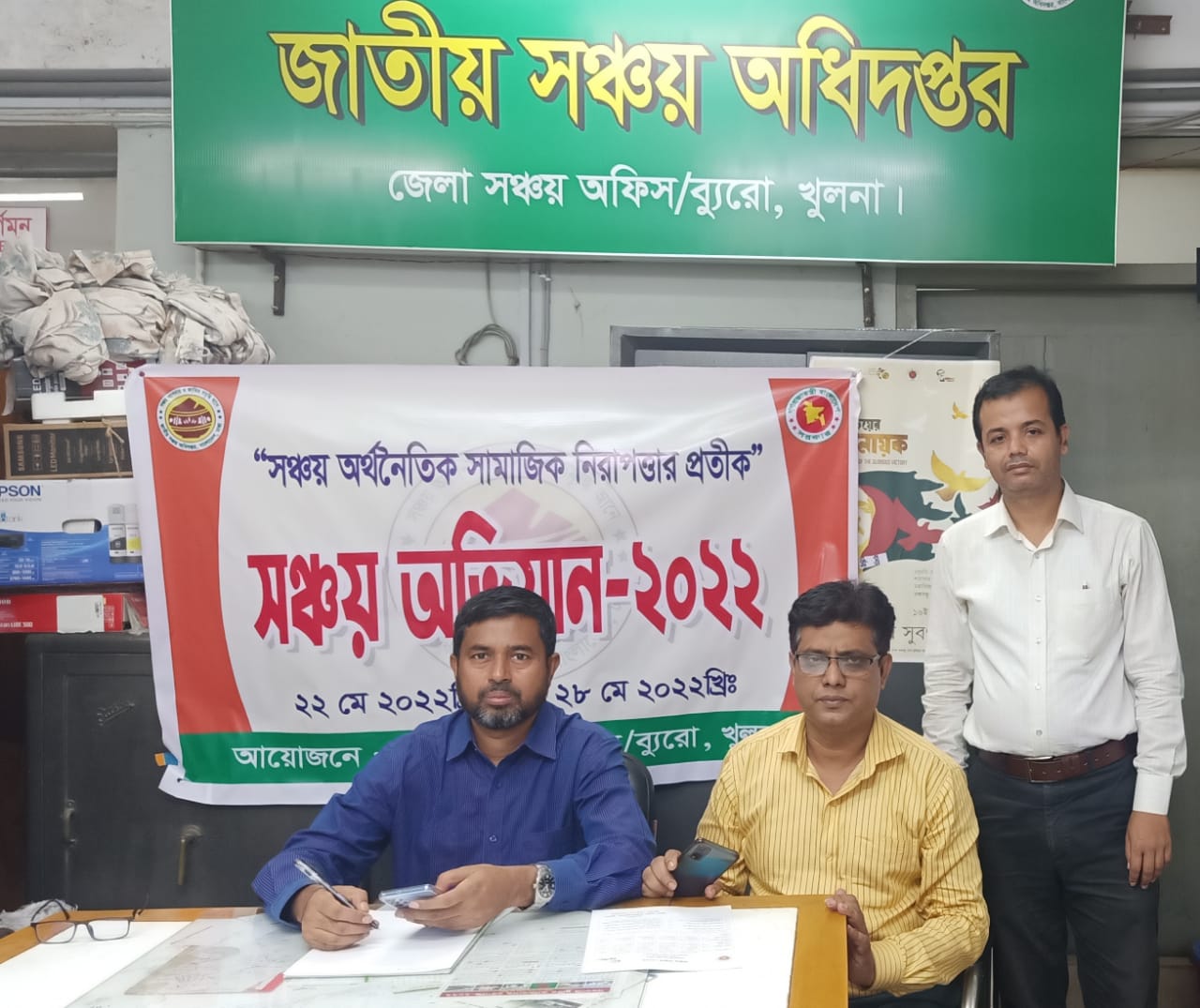 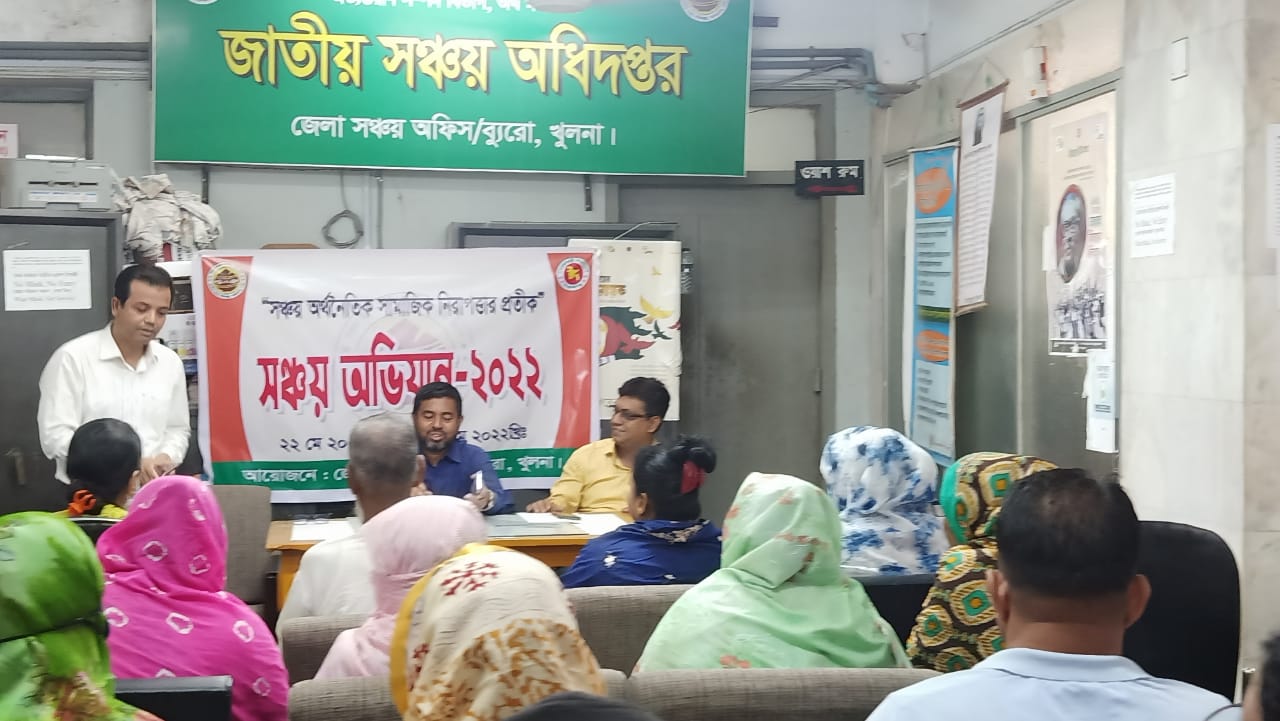 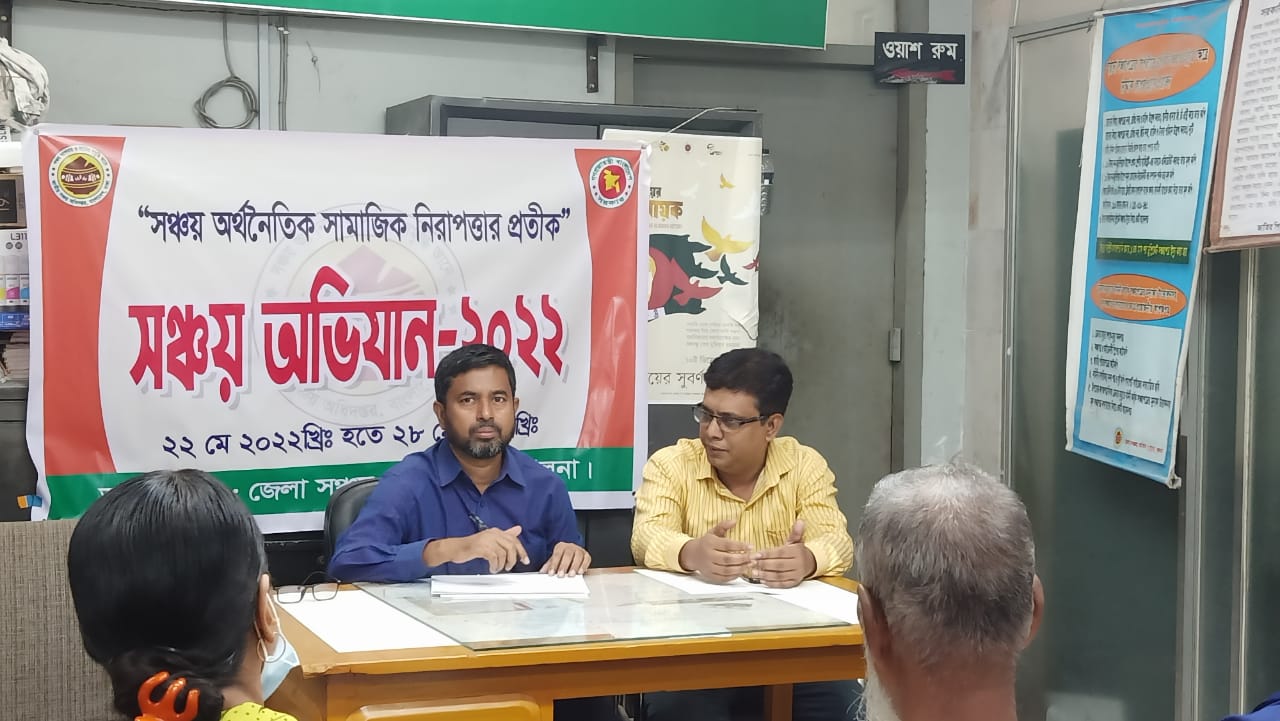 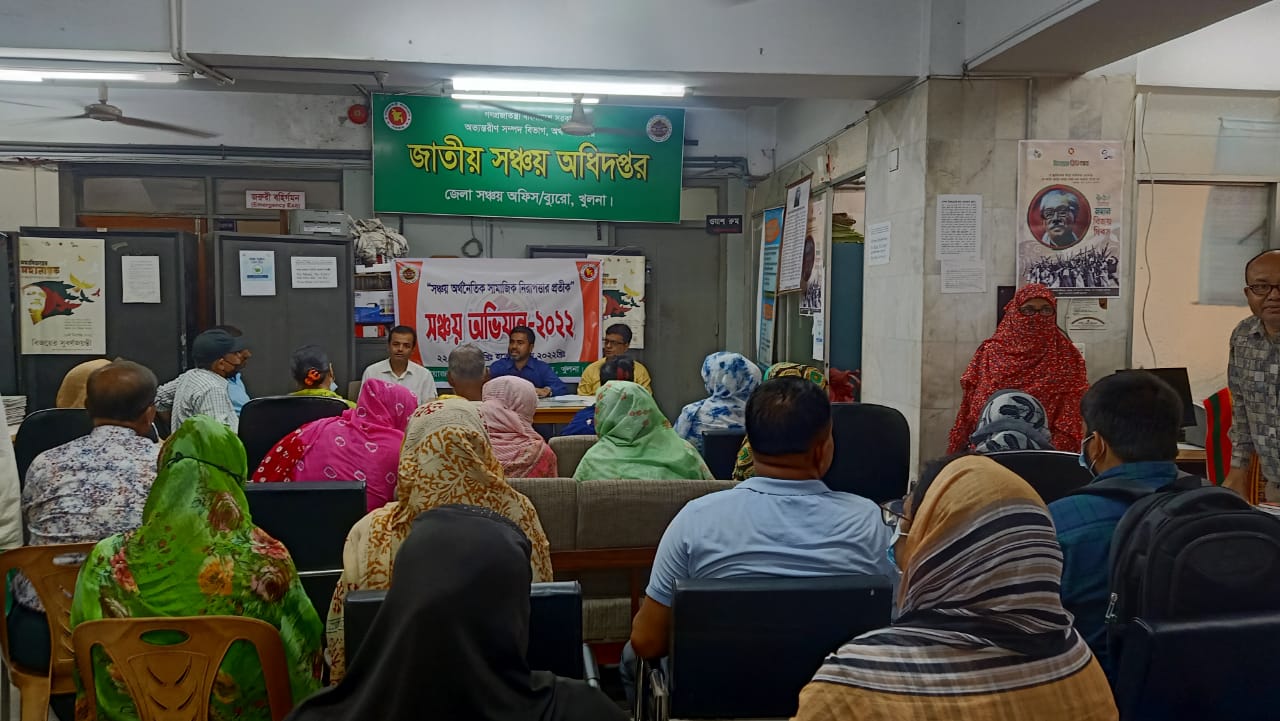 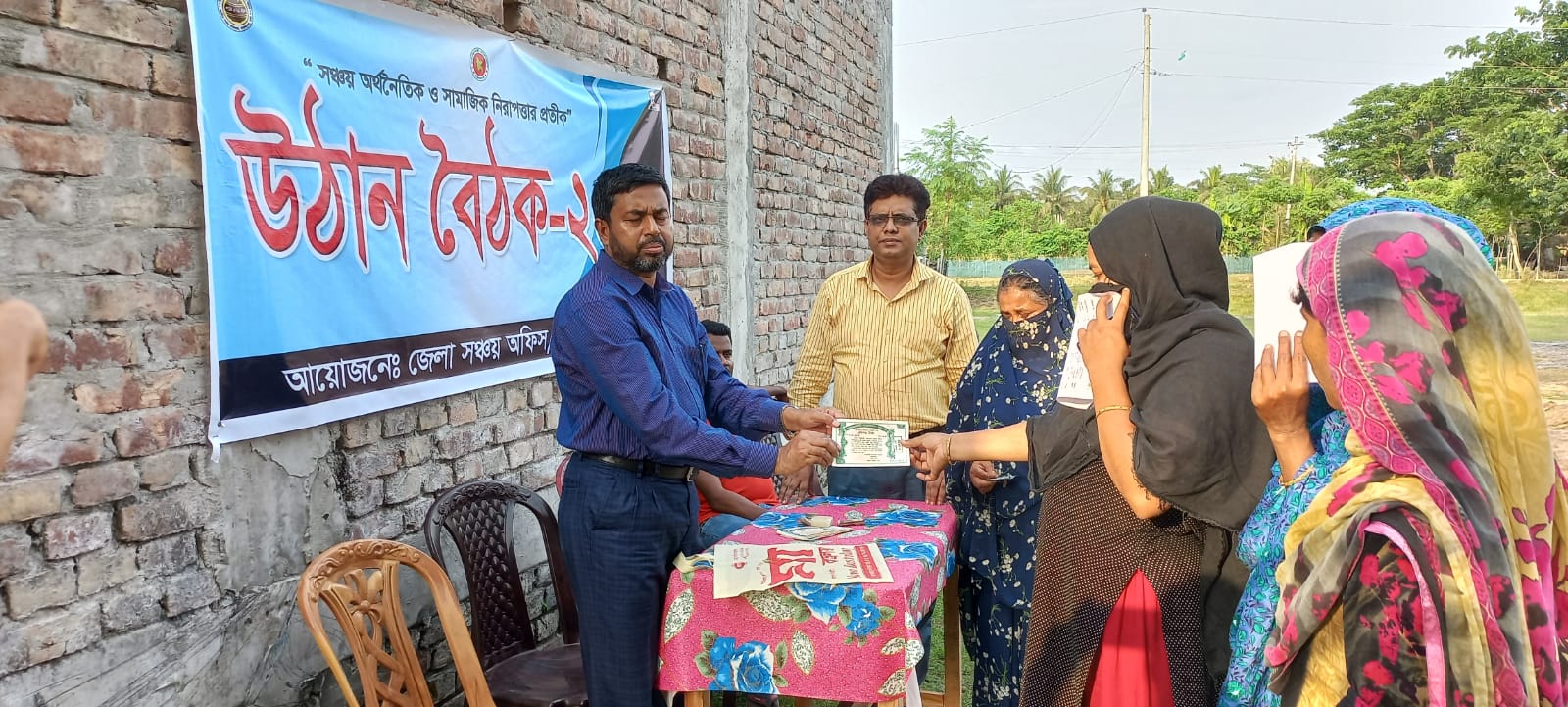 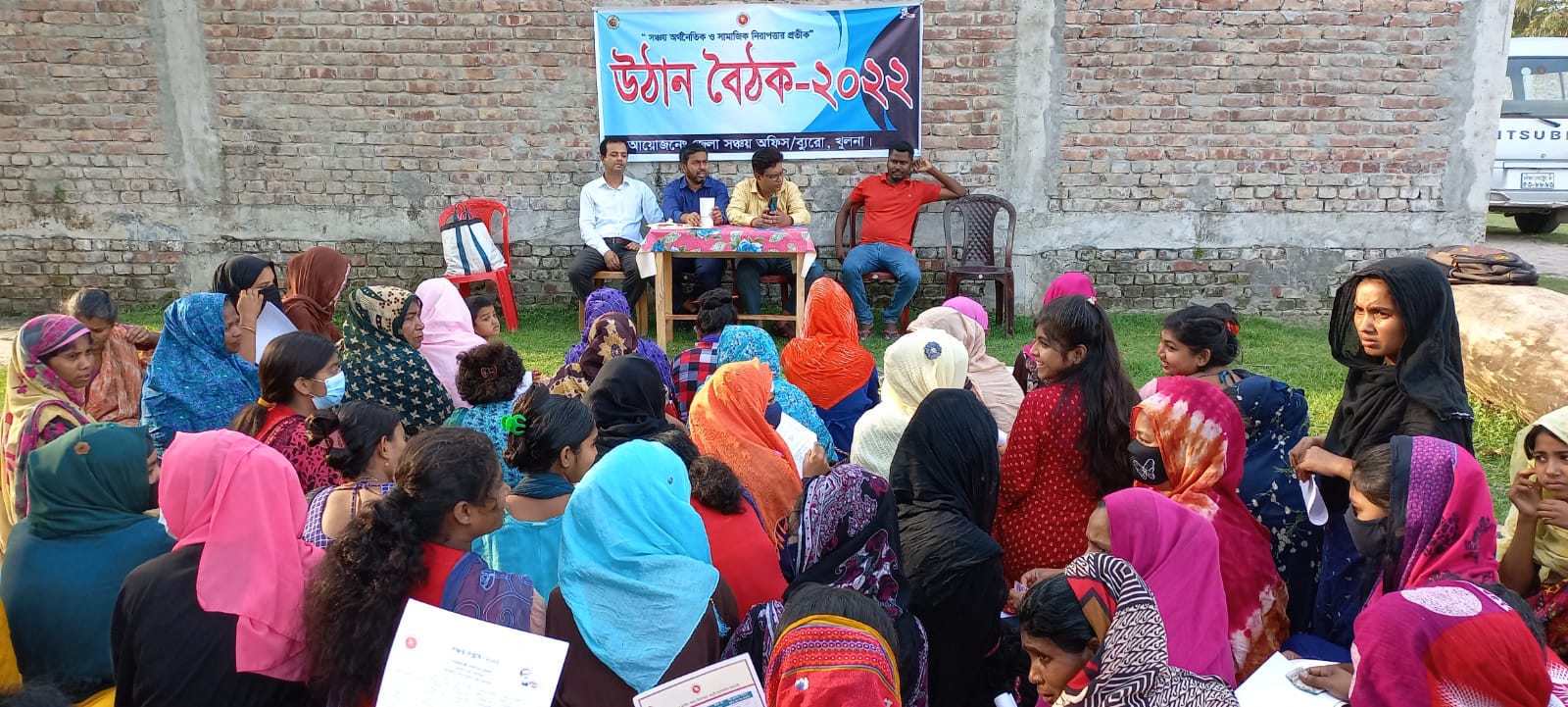 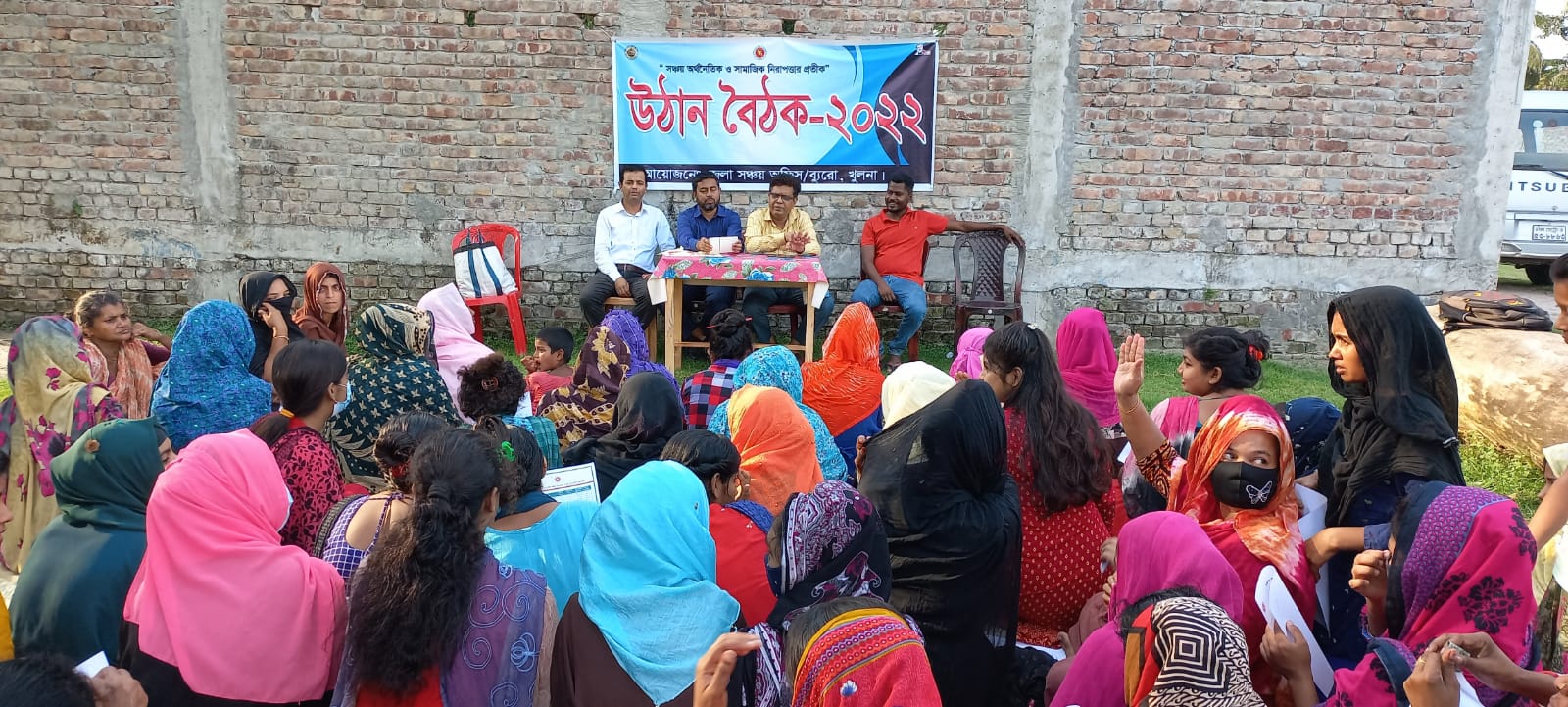 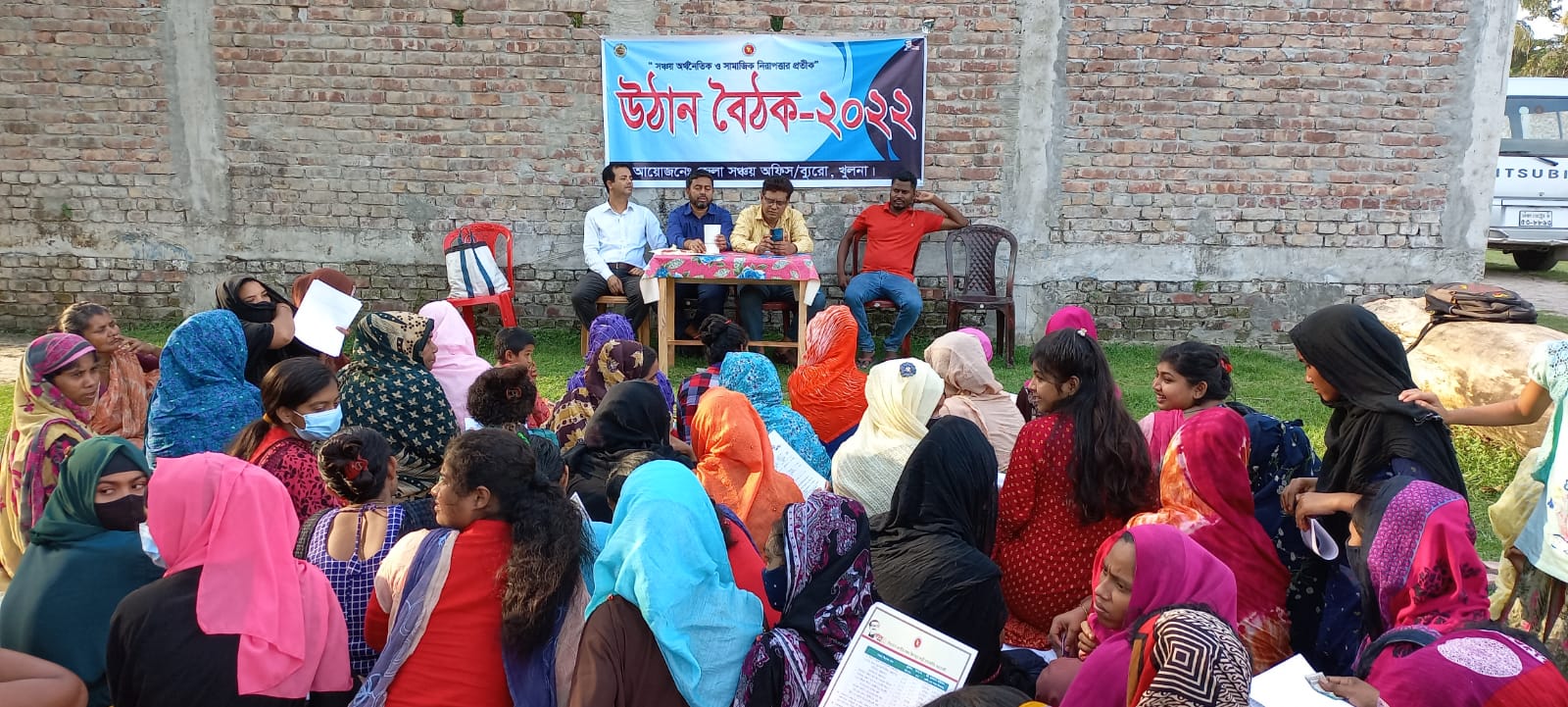 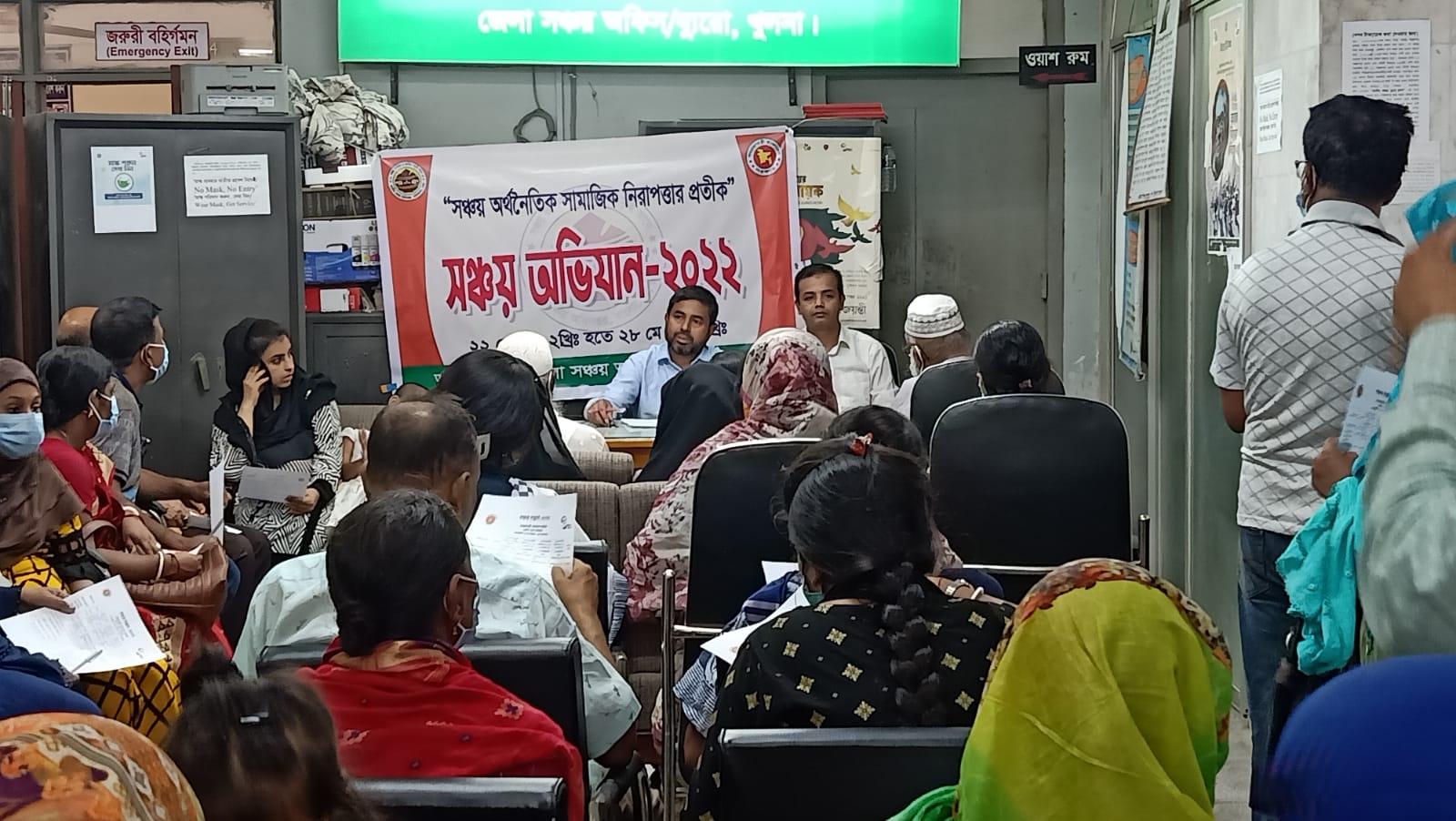 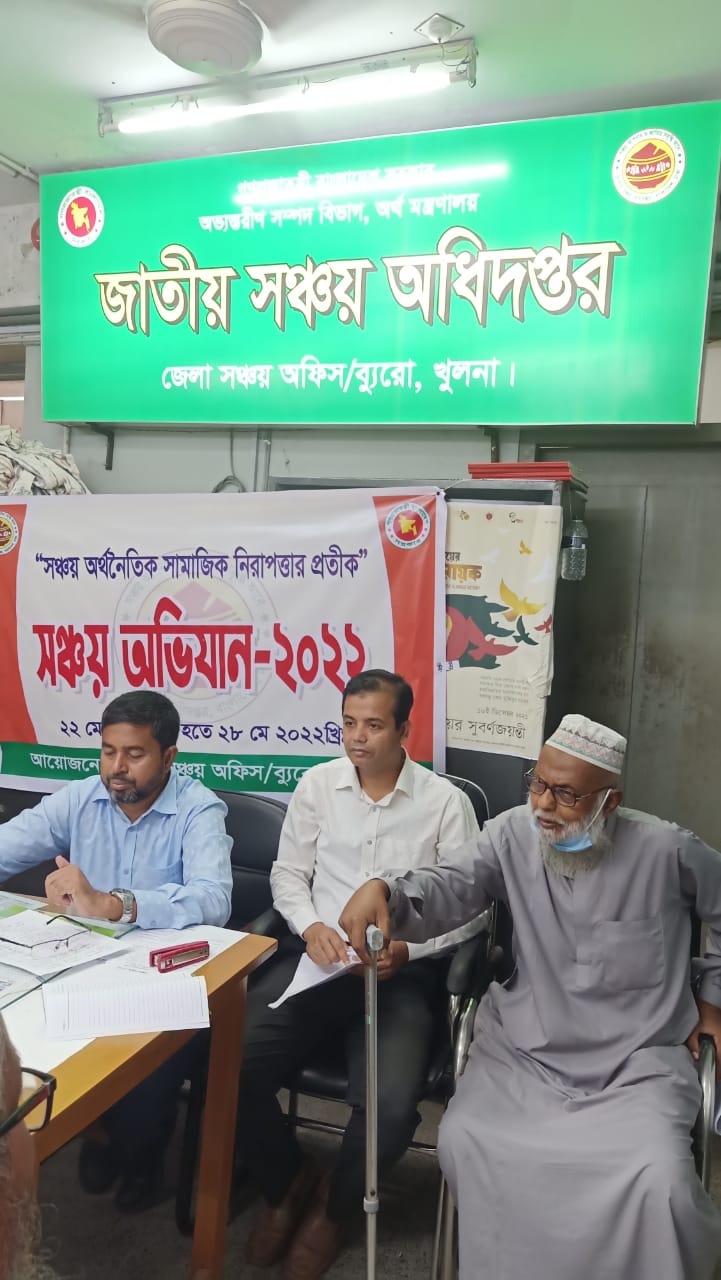 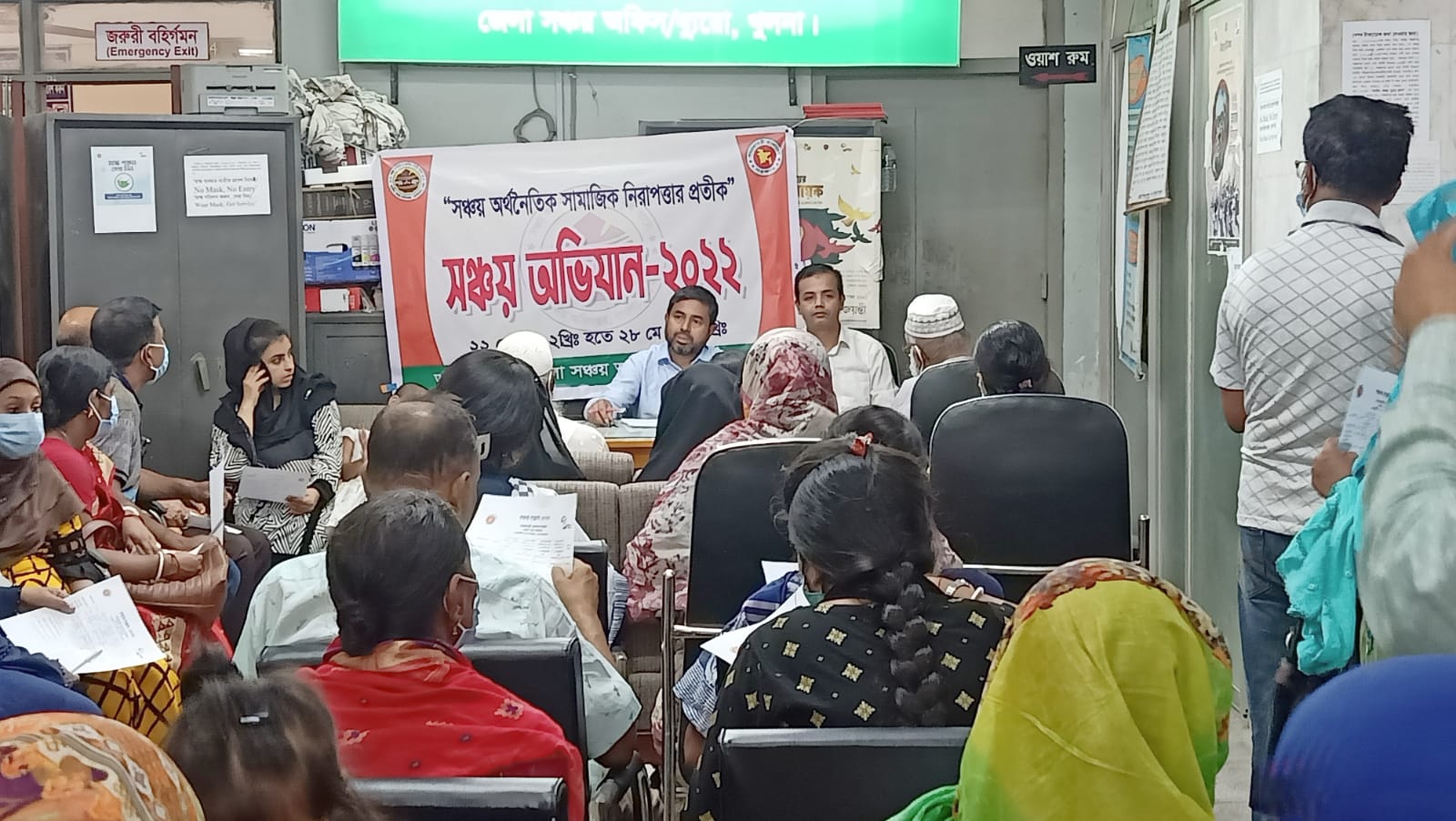 